WW [190335]WW [190335]StudentClassDate1.Which two countries were parties to the 1939 Non-Aggression Pact? 2.The list below describes which form of government?

3.Use the excerpt below to answer the question.


Which statement best supports this philosophy? 4.Which situation in the 1800s is the best example of a colonial protectorate? 5.Economic difficulties experienced in Germany between 1923 and 1933 can be linked to the harsh restrictions of the 6.What was an immediate result of the assassination of Archduke Franz Ferdinand? 7.Which nations adopted a fascist system of government before World War II? 8.Which factor illustrates the influence of free enterprise on the Industrial Revolution? 9.Social Darwinists in the late 1800s and early 1900s used the philosophy of “survival of the fittest” to justify which national action? 10.These wars were fought primarily for which reason?

11.Use the information to answer the question.


Which nation best replaces the question mark in the title? 12.Which statement best explains imperialism? 13.Which change was made to enable the increase shown in this graph?

14.Use the map below to answer the question.

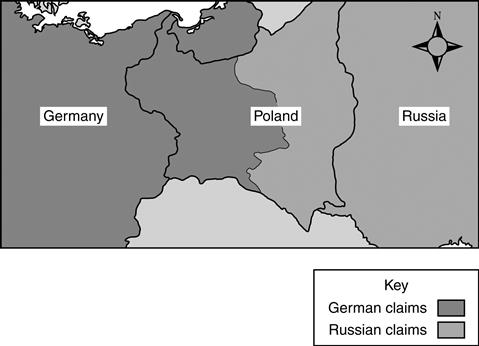 Which World War II–era agreement does this map reflect? 15.Which country was a member of the Triple Alliance? 16.Which of the following was not a reason for the United States entering World War I? 17.Germany’s entrance into World War I was based on a pre-arranged agreement with Austria-Hungary. This is an example of 18.The communists were successful in the Chinese civil war because the 19.Use the list below to answer the question.


The philosophy in this list is best exemplified by which example? 20.Which question would best help guide a student researching the major differences between India and Pakistan? 21.Karl Marx’s slogan “. . . WORKERS OF ALL LANDS UNITE!” is associated with which economic theory? 22.Use the excerpt below to answer the question.


Which government action would address the concerns in this excerpt? 23.How did the government of the Soviet Union respond to high unemployment in the 1930s? 24.Which event was a major cause of the development of Palestinian terrorism? 25.The secret agreement in which Germany promised to return territory from the United States to Mexico in exchange for Mexico’s assistance during World War I was the 